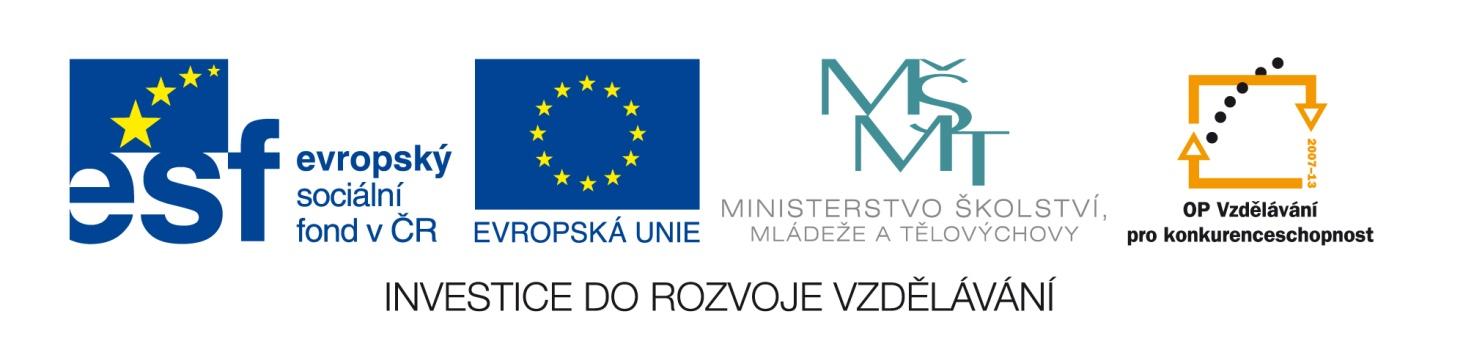 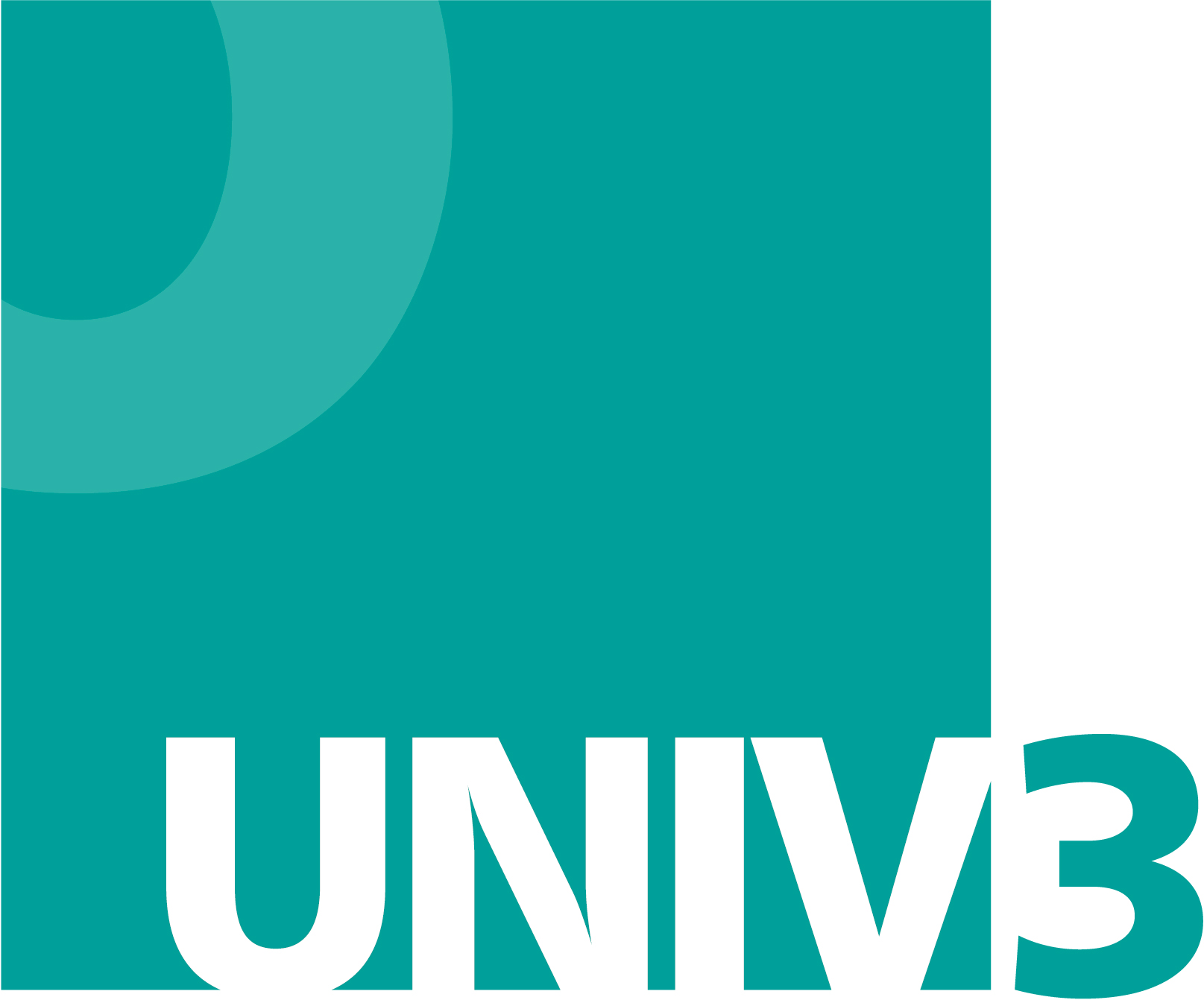 Rekvalifikační program byl vytvořen v rámci projektu UNIV 3  - Podpora procesu uznávání, který realizovalo Ministerstvo školství, mládeže a tělovýchovy ve spolupráci s Národním ústavem pro vzdělávání, školským poradenským zařízením a zařízením pro další vzdělávání pedagogických pracovníků, s finanční podporou Evropského sociálního fondu a státního rozpočtu ČR.Více informací o projektu najdete na www.nuv.cz.univ3.  Vážené kolegyně, vážení kolegové,tento rekvalifikační program, který vznikl v rámci projektu UNIV 3 ve spolupráci se středními odbornými školami, je určen jako pomůcka pro vzdělávací instituce při přípravě rekvalifikačních programů k získání kvalifikace uvedené v Národní soustavě kvalifikací (NSK) a jejich akreditace.Má charakter modelového vzdělávacího programu, tzn. že se předpokládá jeho doplnění nebo úprava v návaznosti na vzdělávací podmínky školy nebo jiné vzdělávací instituce a plánovanou organizaci vzdělávání (rekvalifikačního kurzu). Zohlednit je třeba také potřeby dopracování na základě požadavků MŠMT k akreditaci a realizaci rekvalifikačních programů (www.msmt.cz/vzdelavani/dalsi vzdělávání).Zejména je třeba ověřit platnost kvalifikačního a hodnoticího standardu NSK dané kvalifikace, podle kterých byl rekvalifikační program vytvořen. Tzn. ověřit, zda od doby vytvoření tohoto rekvalifikačního programu nedošlo k inovaci příslušných standardů, neboť rekvalifikační program k získání profesní kvalifikace musí být v souladu s platnými standardy. Projektový tým UNIV 3 Projekt UNIV 3 – podpora procesů uznáváníREKVALIFIKAČNÍ PROGRAM  Odborný pracovník obsluhy pošty (37-025-M) 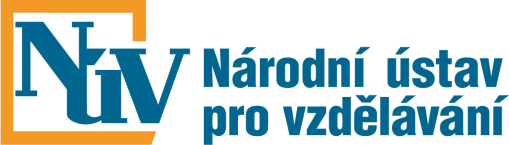 Národní ústav pro vzdělávání, školské poradenské zařízení a zařízení pro další vzdělávání pedagogických pracovníků2015Obsah1. Identifikační údaje rekvalifikačního programu	62. Profil absolventa	7Výsledky vzdělávání	7Možnosti pracovního uplatnění absolventa	73. Charakteristika rekvalifikačního programu	7Pojetí a cíle rekvalifikačního programu	7Organizace výuky	8Prostorové, materiální a technické zabezpečení výuky	8Lektorské zabezpečení výuky	8Vedení dokumentace kurzu	8Metodické postupy výuky	9Postupy hodnocení výuky	94. Učební plán	115. Moduly rekvalifikačního programu	12Příloha č. 1 – Rámcový rozvrh hodin vzorového výukového dne	25Příloha č. 2 – Složení zkušební komise	26Příloha č. 3– Seznam a kvalifikace lektorů jednotlivých modulů	27Příloha č. 4 – Vzor potvrzení o účasti v akreditovaném vzdělávacím programu	28Příloha č. 5 – Způsob zjišťování zpětné vazby od účastníků	30 1. Identifikační údaje rekvalifikačního programu2. Profil absolventaRekvalifikační program připravuje uchazeče na úspěšné vykonání zkoušky podle zákona č. 179/2006 Sb. pro získání profesní kvalifikace Odborný pracovník obsluhy pošty(37- 025-M) a na úspěšný výkon zvolené profesní kvalifikace. Výsledky vzděláváníAbsolvent rekvalifikačního programu je schopen:Orientovat se v provozních předpisech a poštovních podmínkách,manipulovat s penězi, prodávat doplňkové zboží a ceniny,přijímat a vydávat listovní a balíkové zásilky klientům,doručovat poštovní zásilky všech druhů,zpracovat poštovní zásilky, přijímat zásilky na poště a provádět výpravu do přepravní sítě,řídit poštu,provádět pokladní činnost,uzavřít pracoviště (vyúčtovat poštovní zásilky, finanční hotovosti),plánovat objem finančních hotovostí a cenin na poště,přijímat reklamace.Možnosti pracovního uplatnění absolventaAbsolvent rekvalifikačního programu je připraven na výkon pracovní pozice:Odborný pracovník obsluhy pošty, který odpovídá za provoz pošty, poskytuje poštovní služby zákazníkům na poště a doručuje poštovní zásilky.3. Charakteristika rekvalifikačního programu Pojetí a cíle rekvalifikačního programu      Vzdělávání v programu Odborný pracovník obsluhy pošty směřuje k tomu, aby účastníci získali odborné kompetence potřebné pro výkon činnosti v oblasti provoz, organizace a ekonomika pošt a pro uplatnění jako manipulant poštovního provozu a přepravy. Pro úspěšné uplatnění absolventů programu v praxi budou v průběhu výuky rozvíjeny nejen kompetence obsažené ve kvalifikačním standardu NSK, ale také dovednosti a znalosti potřebné pro efektivní komunikaci, spolupráci, kreativitu, flexibilitu, uspokojování zákaznických potřeb, výkonnost, samostatnost, řešení problémů, aktivní přístup a zvládání zátěže. Důraz bude kladen také na numerickou způsobilost, ekonomické povědomí a kultivované vyjadřování v kontaktu se zákazníky.Program je zpracován v souladu s hodnoticím standardem profesní kvalifikace Odborný pracovník obsluhy pošty (37-025-M), který je platný od 15. 8. 2013.Organizace výuky Výuka je realizována prezenční formou.Důraz je kladen na praktickou výuku. Ta probíhá v odborných učebnách, které jsou vybaveny v souladu s požadavky příslušného hodnoticího standardu. Praktická výuka může probíhat také na pracovištích zaměstnavatelů, která disponují uvedeným zařízením. Teoretická výuka je realizována v běžné učebně, vybavené dataprojektorem a osobními PC s přístupem na internet. Délka teoretické vyučovací hodiny je 45 minut.  Délka vyučovací hodiny praktické výuky je 60 minut.Praxe je realizována v souladu se zákoníkem práce. Výuka nepřesáhne 8 hodin denně (plus přestávky). Na začátku teoretické i praktické části výuky budou účastníci seznámeni s BOZP. Prostorové, materiální a technické zabezpečení výukyPro výuku je k dispozici minimálně následující materiálně technické zázemí: Odborné učebny vybavené specializovaným SW České pošty s. p. – xAPOST,tiskopisy předepsané Českou poštou, s. p. v podací a dodávací službě,tiskopisy pro pojišťovací a bankovní činnosti,technologické vybavení pracovníka poštovní přepážky,provozní předpisy České pošty, s. p.,tiskopisy smluvních partnerů České pošty, s. p.,poštovní zásilky nebo jejich fotokopie,poštovní pytel, plombovací kleště, motouz, pytlovák, vlaječky apod.Lektorské zabezpečení výukyPožadovaná kvalifikace lektorů programu: Odborná způsobilost:střední vzdělání s maturitní zkouškou v oboru vzdělání, který odpovídá charakteru vyučovaného programu/modulů programu, nebovyšší odborné vzdělání v akreditovaném vzdělávacím programu VOŠ, který odpovídá charakteru vyučovaného programu/modulů programu, nebovysokoškolské vzdělání v akreditovaném studijním programu studijního oboru, který odpovídá charakteru vyučovaného programu/modulů programu.Pedagogická způsobilost:bakalářské vzdělání v programu v oblasti pedagogických věd zaměřeném na přípravu učitelů středních škol, neboúspěšné absolvování programu celoživotního vzdělávání uskutečňovaného VŠ, který je zaměřen na přípravu učitelů středních škol, neboúspěšně ukončený certifikovaný kurz lektora, neboúspěšně ukončené studium pedagogiky.Odborná praxe:Nejméně 2 roky odborné praxe, 3 roky pedagogické praxe (alespoň jeden lektor).Vedení dokumentace kurzu   V souvislosti s kurzem je vedena dokumentace o: zahájení vzdělávání (vstupní dotazník účastníka vzdělávání, vč. uvedení jeho identifikačních údajů a kopie dokladu o dosaženém stupni nejvyššího dosaženého vzdělání)průběhu vzdělávání („třídní kniha“, ve které bude uvedeno datum konání výuky, hodinový rozsah výuky s rozdělením na teoretickou a praktickou výuku, konkrétní obsah výuky, evidence účastníků kurzu, jméno a podpis vyučujícího) ukončení vzdělávání (evidence účastníků u závěrečné zkoušky, kopie vydaných certifikátů – potvrzení o účasti v akreditovaném vzdělávacím programu a osvědčení o získání profesní kvalifikace)Pozn.: Tyto doklady jsou ve vzdělávací instituci uchovávány po dobu platnosti akreditace, popř. do doby ukončení kurzu zahájeného v době platnosti udělené akreditace.Kopie vydaných certifikátů jsou ve vzdělávací instituci uchovávány v souladu se zákonem o archivnictví. Vzory certifikátů a podmínky jejich vydávání jsou uvedeny na www.msmt.cz/vzdelavani - další vzdělávání/rekvalifikace.Metodické postupy výuky      Výukové metody:Výklad;názorné předvádění (PC, dataprojektor);instruktáž a praktický nácvik;cvičení;práce s internetem - hledání informací;řešení modelových příkladů a situací.Lektor bude přizpůsobovat výuku všem relevantním podmínkám, zejména skutečnosti, že se jedná o dospělé účastníky vzdělávání. Bude spojovat teorii s praxí a využívat praktických zkušeností účastníků, dbát na přiměřenost, individuální přístup, názornost a trvanlivost získaných znalostí a dovedností. Důraz je kladen na praktickou výuku, která tvoří většinu programu. Postupy hodnocení výuky  Vzdělávání v jednotlivých modulech je ukončeno zápočtem.Účastníci budou hodnoceni podle kritérií (parametrů) stanovených v jednotlivých modulech a účasti ve výuce.V průběhu výuky všech modulů bude lektor pozorovat práci jednotlivých účastníků, na základě cíleného pozorování, řízeného rozhovoru s účastníky (problémového dotazování) a výsledků jejich dílčích prací rozhodne, zda účastník dosáhl požadovaných výsledků, či zda jich nedosáhl. Pokud lektor na základě svého pozorování rozhodne, že účastník disponuje všemi požadovanými kompetencemi, započte účastníkovi modul. Pokud lektor nebude přesvědčen o tom, že účastník dosáhl všech požadovaných výstupů modulu, zadá účastníkovi úkol, na jehož splnění bude mít účastník novou možnost prokázat, že potřebnými kompetencemi skutečně disponuje. Jestliže absolvent dosáhne alespoň 80% účasti na vzdělávání (v kurzu), vystaví se mu Potvrzení o účasti v akreditovaném vzdělávacím programu Vzdělávání v rekvalifikačním programu je ukončeno vykonáním zkoušky dle zákona č. 179/2006 Sb., o ověřování a uznávání výsledků dalšího vzdělávání, ve znění pozdějších předpisů. Dokladem o úspěšném vykonání zkoušky je Osvědčení o získání profesní kvalifikace.4. Učební plán Optimální trajektorie:Vysvětlivky: Šipka mezi kódy modulů (→) znamená, že modul za šipkou může být studován až po absolvování modulu před šipkou. Lomítko mezi moduly (/) znamená, že dané moduly mohou být studovány v libovolném pořadí nebo souběžně. Použití závorek znamená, že označená skupina modulů je soudržným celkem z hlediska závaznosti či volitelnosti pořadí.

5. Moduly rekvalifikačního programu Příloha č. 1 – Rámcový rozvrh hodin vzorového výukového dne Příloha č. 2 – Složení zkušební komise Příloha č. 3 – Seznam a kvalifikace lektorů jednotlivých modulů Příloha č. 4 – Vzor potvrzení o účasti v akreditovaném vzdělávacím programuNázev a adresa vzdělávacího zařízeníVzdělávací program akreditován MŠMT dne ………… pod čj.: ……………….potvrzenío ÚČASTI V AKREDITOVANÉM VZDĚLÁVACÍM PROGRAMUpo ukončení vzdělávacího programu rekvalifikačního kurzu, podle vyhl. MŠMT č. 176/2009 Sb., kterou se stanoví náležitosti žádosti o akreditaci vzdělávacího programu, organizace vzdělávání v rekvalifikačním zařízení a způsob jeho ukončení.Jméno, Příjmení, titul účastníka kurzuDatum a místo narozeníAbsolvoval (a) rekvalifikační program: ………(kód))pro pracovní činnost: Kurz proběhl v období od ……….….do…………… V rozsahu		- na teorii  				 …  vyučovacích hodin			- na praxi 				 …   hodinVzdělávací program obsahoval tyto předměty (moduly):………………………..	….  hodin……………………….                                                                               ….  hodin……………………….                                                                               ….  hodin………………………                                                                                .…  hodin                      ………………………                                                                                ….  hodinDle vyhlášky MŠMT č. 176/2009 Sb. toto osvědčení o účasti v akreditovaném vzdělávacím programu nenahrazuje doklad o úspěšném absolvování odborné zkoušky dle zákona č. 179/2006 Sb., o ověřování a uznávání výsledků dalšího vzdělávání.V …………………... dne ……………	…………………………………	…..………………………….....	Eva Nováková 	Pavel Černý	garant kurzu	L.S.	statutární zástupce vzdělávacího zařízeníNázev a adresa zařízeníŠkola zařazena do rejstříku škol a školských zařízení/Studijní program akreditován MŠMT* dne ………… pod čj.: ……………….potvrzenío ÚČASTI V AKREDITOVANÉM VZDĚLÁVACÍM PROGRAMUpo úspěšném ukončení vzdělávacího programu rekvalifikačního kurzu realizovaného dle § 108, odst. 2, písm. c) zákona č. 435/2004 Sb. o zaměstnanosti, ve znění pozdějších předpisů, školou v rámci oboru vzdělání, který má zapsaný v rejstříku škol a školských zařízení nebo vysokou školou s akreditovaným studijním programem podle zvláštního právního předpisuJméno, Příjmení, titul účastníka kurzuDatum a místo narozeníAbsolvoval (a) rekvalifikační program: ………. (kód)pro pracovní činnost: Kurz proběhl v období od ……….…..do…………… V rozsahu		- na teorii  				…   vyučovacích hodin			- na praxi 				…   hodinVzdělávací program obsahoval tyto předměty (moduly):………………………..	….  hodin……………………….                                                                               ….  hodin……………………….                                                                               ….  hodin………………………                                                                                .…  hodin                      ………………………                                                                                ….  hodinDle vyhlášky MŠMT č. 176/2009 Sb. toto osvědčení o účasti v akreditovaném vzdělávacím programu nenahrazuje doklad o úspěšném absolvování odborné zkoušky dle zákona č. 179/2006 Sb., o ověřování a uznávání výsledků dalšího vzdělávání.V …………………... dne ……………	…………………………………	…..………………………….....	Eva Nováková 	Pavel Černý	garant kurzu	L.S.	statutární zástupce vzdělávacího zařízeníPříloha č. 5 – Způsob zjišťování zpětné vazby od účastníků Název vzdělávací instituceHodnocení spokojenosti s kurzemNázev rekvalifikačního programu: Odborný pracovník obsluhy pošty (37-025-H)Termín konání kurzu (od – do):Vážená účastnice kurzu,Vážený účastníku kurzu,žádáme Vás o vyjádření Vaši spokojenosti s obsahem a průběhem tohoto rekvalifikačního kurzu.  Vaše hodnocení a názory budou použity pouze pro zkvalitnění vzdělávacího programu a další práce realizátorů kurzu, jsou zcela interní a nebude s nimi jinak nakládáno.Děkujeme                                                                   ………………………..                                                                                         Garant kurzuHodnotíte tento program za osobně přínosný?    (Odpověď zaškrtněte)AnoSpíše anoSpíše neNe 	Získali jste znalosti a dovednosti, které jste očekávali? AnoSpíše anoSpíše neNe 	Myslíte si, že získané znalosti a zkušenosti z tohoto kurzu uplatníte ve Vaší praxi?Ano	Spíše anoSpíše neNeByl pro Vás rozsah probíraného učiva dostačující?Ano	Spíše anoSpíše neNe	Byl (a) jste spokojen (a) s rozsahem a kvalitou praktické výuky?AnoSpíše anoSpíše neNeByl (a) jste spokojen (a) s rozsahem a kvalitou teoretické výuky?AnoSpíše anoSpíše neNeByl výklad učiva pro Vás dostatečně srozumitelný a názorný?AnoSpíše anoSpíše neNeKterá témata byla nejvíce zajímavá?Vyhovovala Vám organizace výuky?AnoSpíše anoSpíše neNeCo byste v programu a ve výuce zlepšil/-a?Celkové hodnocení programu (stupnice známek jako ve škole 1 - 5):Vaše další komentáře a připomínky. Zejména k označení Spíše ne, Ne. Název rekvalifikačního programuOdborný pracovník obsluhy pošty (37-025-M)Platnost hodnoticího standardu, dle kterého byl program vytvořenPlatný od 15. 8. 2013Název vzdělávací instituceAdresa vzdělávací instituceWWW vzdělávací instituceKontaktní osobaTyp programu dalšího vzděláváníRekvalifikační program – příprava na získání profesní kvalifikace dle zákona 179/2006 Sb. Vstupní požadavky na uchazečeMinimálně základní vzdělání. Podmínky zdravotní způsobilosti uchazečePodmínky zdravotní způsobilosti jsou uvedeny na www.nsp.cz. Forma výukyPrezenční Délka výuky100 hodin (40 hod. teoretická výuka, 60 hod. praxe)Způsob ukončení Zkouška k získání profesní kvalifikace Odborný pracovník obsluhy pošty (37-025-M) dle zákona č.179/2006 Sb.Získaná kvalifikaceProfesní kvalifikace Odborný pracovník obsluhy pošty(37-025-M)CertifikátyPotvrzení o účasti v akreditovaném vzdělávacím programuOsvědčení o získání profesní kvalifikaci Pracovní činnost, pro niž bude rekvalifikace uskutečňovánaOdborný pracovník obsluhy poštyJména garantů odborné úrovně rekvalifikace a řádného provádění závěrečných zkoušekGarant kurzu:Autorizovaná osoba:Název vzdělávací instituceNázev vzdělávací instituceAdresa vzdělávací instituceAdresa vzdělávací instituceAdresa vzdělávací instituceAdresa vzdělávací instituceOdborný pracovník obsluhy pošty (37-025-M)Odborný pracovník obsluhy pošty (37-025-M)Odborný pracovník obsluhy pošty (37-025-M)Odborný pracovník obsluhy pošty (37-025-M)Odborný pracovník obsluhy pošty (37-025-M)Odborný pracovník obsluhy pošty (37-025-M)Název moduluKód moduluKód moduluHodinová dotaceHodinová dotaceZpůsob ukončení moduluTeoretická výukaPraktická výukaLegislativní normy České pošty, BOZP a POLNBLNB55ZápočetPokladní a peněžní službaPPSPPS1015ZápočetTechnologie přepážkových služeb, prodej doplňkového zboží a ceninTPDTPD1020ZápočetTechnologie zpracování poštovních zásilekTZZTZZ55ZápočetDoručování poštovních zásilekDPZDPZ55ZápočetReklamace poštovních zásilekRPZRPZ510Zápočet4060Součty100100CelkemLNB   PPS     TPD    TZZ   DPZ    RPZ         Název moduluLegislativní normy České pošty, BOZP a POKódLNBDélka modulu10 hod. (5 teorie + 5 praktická cvičení)Platnost Typ moduluPovinnýVstupní předpokladyMinimálně základní vzděláníMinimálně základní vzděláníMinimálně základní vzděláníStručná anotace vymezující cíle moduluCílem modulu je naučit účastníky orientovat se v provozních předpisech a poštovních podmínkách a v případě potřeby vyhledávat správné informace a pracovní postupy. Účastníci si též osvojí předpisy pro dodržování listovního, poštovního a služebního tajemství a předpisy  BOZP a PO.Stručná anotace vymezující cíle moduluCílem modulu je naučit účastníky orientovat se v provozních předpisech a poštovních podmínkách a v případě potřeby vyhledávat správné informace a pracovní postupy. Účastníci si též osvojí předpisy pro dodržování listovního, poštovního a služebního tajemství a předpisy  BOZP a PO.Stručná anotace vymezující cíle moduluCílem modulu je naučit účastníky orientovat se v provozních předpisech a poštovních podmínkách a v případě potřeby vyhledávat správné informace a pracovní postupy. Účastníci si též osvojí předpisy pro dodržování listovního, poštovního a služebního tajemství a předpisy  BOZP a PO.Stručná anotace vymezující cíle moduluCílem modulu je naučit účastníky orientovat se v provozních předpisech a poštovních podmínkách a v případě potřeby vyhledávat správné informace a pracovní postupy. Účastníci si též osvojí předpisy pro dodržování listovního, poštovního a služebního tajemství a předpisy  BOZP a PO.Předpokládané výsledky výukyAbsolvent modulu bude schopen:Popsat základní kritéria domácího a bezpečnostního řádu pošty,orientovat se v poštovních podmínkách,vyhledat pracovní postupy v provozních předpisech,popsat základní technologický postup zpracování poštovní zásilky.Předpokládané výsledky výukyAbsolvent modulu bude schopen:Popsat základní kritéria domácího a bezpečnostního řádu pošty,orientovat se v poštovních podmínkách,vyhledat pracovní postupy v provozních předpisech,popsat základní technologický postup zpracování poštovní zásilky.Předpokládané výsledky výukyAbsolvent modulu bude schopen:Popsat základní kritéria domácího a bezpečnostního řádu pošty,orientovat se v poštovních podmínkách,vyhledat pracovní postupy v provozních předpisech,popsat základní technologický postup zpracování poštovní zásilky.Předpokládané výsledky výukyAbsolvent modulu bude schopen:Popsat základní kritéria domácího a bezpečnostního řádu pošty,orientovat se v poštovních podmínkách,vyhledat pracovní postupy v provozních předpisech,popsat základní technologický postup zpracování poštovní zásilky.Učivo / obsah výukyBOZP a PO.Poštovní provozní předpisy.Dokumenty související s činností pošty. Poštovní podmínky: Základní poštovní služby, zahraniční podmínky, ostatní služby, ceník.Učivo / obsah výukyBOZP a PO.Poštovní provozní předpisy.Dokumenty související s činností pošty. Poštovní podmínky: Základní poštovní služby, zahraniční podmínky, ostatní služby, ceník.Učivo / obsah výukyBOZP a PO.Poštovní provozní předpisy.Dokumenty související s činností pošty. Poštovní podmínky: Základní poštovní služby, zahraniční podmínky, ostatní služby, ceník.Učivo / obsah výukyBOZP a PO.Poštovní provozní předpisy.Dokumenty související s činností pošty. Poštovní podmínky: Základní poštovní služby, zahraniční podmínky, ostatní služby, ceník.Postupy výukyVýklad.Práce s informacemi, videoukázky legislativních norem České pošty (PC, dataprojektor).Řešení modelových situacíPráce s internetem - hledání informací.Práce s výukovými programy.Postupy výukyVýklad.Práce s informacemi, videoukázky legislativních norem České pošty (PC, dataprojektor).Řešení modelových situacíPráce s internetem - hledání informací.Práce s výukovými programy.Postupy výukyVýklad.Práce s informacemi, videoukázky legislativních norem České pošty (PC, dataprojektor).Řešení modelových situacíPráce s internetem - hledání informací.Práce s výukovými programy.Postupy výukyVýklad.Práce s informacemi, videoukázky legislativních norem České pošty (PC, dataprojektor).Řešení modelových situacíPráce s internetem - hledání informací.Práce s výukovými programy.Ukončení modulu     V průběhu výuky bude lektor pozorovat práci jednotlivých účastníků, na základě cíleného pozorování, řízeného rozhovoru (problémového dotazování) a výsledků dílčích prací účastníků rozhodne, zda účastník dosáhl požadovaných výsledků, či zda jich nedosáhl. Pokud lektor nebude přesvědčen o tom, že účastník všech požadovaných výstupů modulu skutečně dosáhl, zadá účastníkovi úkol, na kterém účastník prokáže/neprokáže, že potřebnými výstupy disponuje. Výuka v modulu je ukončena zápočtem.Ukončení modulu     V průběhu výuky bude lektor pozorovat práci jednotlivých účastníků, na základě cíleného pozorování, řízeného rozhovoru (problémového dotazování) a výsledků dílčích prací účastníků rozhodne, zda účastník dosáhl požadovaných výsledků, či zda jich nedosáhl. Pokud lektor nebude přesvědčen o tom, že účastník všech požadovaných výstupů modulu skutečně dosáhl, zadá účastníkovi úkol, na kterém účastník prokáže/neprokáže, že potřebnými výstupy disponuje. Výuka v modulu je ukončena zápočtem.Ukončení modulu     V průběhu výuky bude lektor pozorovat práci jednotlivých účastníků, na základě cíleného pozorování, řízeného rozhovoru (problémového dotazování) a výsledků dílčích prací účastníků rozhodne, zda účastník dosáhl požadovaných výsledků, či zda jich nedosáhl. Pokud lektor nebude přesvědčen o tom, že účastník všech požadovaných výstupů modulu skutečně dosáhl, zadá účastníkovi úkol, na kterém účastník prokáže/neprokáže, že potřebnými výstupy disponuje. Výuka v modulu je ukončena zápočtem.Ukončení modulu     V průběhu výuky bude lektor pozorovat práci jednotlivých účastníků, na základě cíleného pozorování, řízeného rozhovoru (problémového dotazování) a výsledků dílčích prací účastníků rozhodne, zda účastník dosáhl požadovaných výsledků, či zda jich nedosáhl. Pokud lektor nebude přesvědčen o tom, že účastník všech požadovaných výstupů modulu skutečně dosáhl, zadá účastníkovi úkol, na kterém účastník prokáže/neprokáže, že potřebnými výstupy disponuje. Výuka v modulu je ukončena zápočtem.Parametry pro hodnocení výsledků výukyParametry pro hodnocení výsledků výukyParametry pro hodnocení výsledků výukyParametry pro hodnocení výsledků výukyDoporučená literatura a informační zdroje pro lektoryPoštovní pravidla I: Všeobecná ustanovení. Podací služba. Praha: Generální ředitelství České pošty, s. p., 2002. ISBN 80-86437-09-4. Poštovní pravidla II: Ostatní služby. Praha: Generální ředitelství České pošty, s. p., 2000. ISBN 80-902187-6-8.Česká pošta. [online]. [cit. 2013-03-29]. Dostupné z: www.cpost.czPoštovní podmínky: Zahraniční podmínky. [online]. [cit. 2013-03-29]. Dostupné z: http://www.ceskaposta.cz/assets/nastroje/zahranicni-podminky.pdfPoštovní podmínky: Základní poštovní služby. [online]. [cit. 2013-03-29]. Dostupné z: http://www.ceskaposta.cz/assets/nastroje/zps.pdfPoštovní podmínky: Ostatní služby. [online]. [cit. 2013-03-29]. Dostupné z: http://www.ceskaposta.cz/assets/nastroje/ostatni_sluzby.pdfPoštovní podmínky: Ceník. [online]. [cit. 2013-03-29]. Dostupné z: http://www.ceskaposta.cz/assets/nastroje/kompletni_cenik.pdfVýukový program - xAPOSTDoporučená literatura a informační zdroje pro lektoryPoštovní pravidla I: Všeobecná ustanovení. Podací služba. Praha: Generální ředitelství České pošty, s. p., 2002. ISBN 80-86437-09-4. Poštovní pravidla II: Ostatní služby. Praha: Generální ředitelství České pošty, s. p., 2000. ISBN 80-902187-6-8.Česká pošta. [online]. [cit. 2013-03-29]. Dostupné z: www.cpost.czPoštovní podmínky: Zahraniční podmínky. [online]. [cit. 2013-03-29]. Dostupné z: http://www.ceskaposta.cz/assets/nastroje/zahranicni-podminky.pdfPoštovní podmínky: Základní poštovní služby. [online]. [cit. 2013-03-29]. Dostupné z: http://www.ceskaposta.cz/assets/nastroje/zps.pdfPoštovní podmínky: Ostatní služby. [online]. [cit. 2013-03-29]. Dostupné z: http://www.ceskaposta.cz/assets/nastroje/ostatni_sluzby.pdfPoštovní podmínky: Ceník. [online]. [cit. 2013-03-29]. Dostupné z: http://www.ceskaposta.cz/assets/nastroje/kompletni_cenik.pdfVýukový program - xAPOSTDoporučená literatura a informační zdroje pro lektoryPoštovní pravidla I: Všeobecná ustanovení. Podací služba. Praha: Generální ředitelství České pošty, s. p., 2002. ISBN 80-86437-09-4. Poštovní pravidla II: Ostatní služby. Praha: Generální ředitelství České pošty, s. p., 2000. ISBN 80-902187-6-8.Česká pošta. [online]. [cit. 2013-03-29]. Dostupné z: www.cpost.czPoštovní podmínky: Zahraniční podmínky. [online]. [cit. 2013-03-29]. Dostupné z: http://www.ceskaposta.cz/assets/nastroje/zahranicni-podminky.pdfPoštovní podmínky: Základní poštovní služby. [online]. [cit. 2013-03-29]. Dostupné z: http://www.ceskaposta.cz/assets/nastroje/zps.pdfPoštovní podmínky: Ostatní služby. [online]. [cit. 2013-03-29]. Dostupné z: http://www.ceskaposta.cz/assets/nastroje/ostatni_sluzby.pdfPoštovní podmínky: Ceník. [online]. [cit. 2013-03-29]. Dostupné z: http://www.ceskaposta.cz/assets/nastroje/kompletni_cenik.pdfVýukový program - xAPOSTDoporučená literatura a informační zdroje pro lektoryPoštovní pravidla I: Všeobecná ustanovení. Podací služba. Praha: Generální ředitelství České pošty, s. p., 2002. ISBN 80-86437-09-4. Poštovní pravidla II: Ostatní služby. Praha: Generální ředitelství České pošty, s. p., 2000. ISBN 80-902187-6-8.Česká pošta. [online]. [cit. 2013-03-29]. Dostupné z: www.cpost.czPoštovní podmínky: Zahraniční podmínky. [online]. [cit. 2013-03-29]. Dostupné z: http://www.ceskaposta.cz/assets/nastroje/zahranicni-podminky.pdfPoštovní podmínky: Základní poštovní služby. [online]. [cit. 2013-03-29]. Dostupné z: http://www.ceskaposta.cz/assets/nastroje/zps.pdfPoštovní podmínky: Ostatní služby. [online]. [cit. 2013-03-29]. Dostupné z: http://www.ceskaposta.cz/assets/nastroje/ostatni_sluzby.pdfPoštovní podmínky: Ceník. [online]. [cit. 2013-03-29]. Dostupné z: http://www.ceskaposta.cz/assets/nastroje/kompletni_cenik.pdfVýukový program - xAPOSTNázev moduluPokladní a peněžní službaKódPPSDélka modulu20 hod. (5 teorie + 15 praxe)Platnost Typ moduluPovinnýVstupní předpokladyAbsolvování modulu LNBAbsolvování modulu LNBAbsolvování modulu LNBStručná anotace vymezující cíle moduluCílem modulu je, aby účastníci získali teoretické znalosti a praktické dovedností v oblastimanipulace s penězi, pokladní a peněžní služby, vyúčtování finančních hotovostí a dovedností při prodeji cenin a kolků, které jsou potřebné pro pozici pracovníka univerzální přepážky a pracovníka pokladní služby.Stručná anotace vymezující cíle moduluCílem modulu je, aby účastníci získali teoretické znalosti a praktické dovedností v oblastimanipulace s penězi, pokladní a peněžní služby, vyúčtování finančních hotovostí a dovedností při prodeji cenin a kolků, které jsou potřebné pro pozici pracovníka univerzální přepážky a pracovníka pokladní služby.Stručná anotace vymezující cíle moduluCílem modulu je, aby účastníci získali teoretické znalosti a praktické dovedností v oblastimanipulace s penězi, pokladní a peněžní služby, vyúčtování finančních hotovostí a dovedností při prodeji cenin a kolků, které jsou potřebné pro pozici pracovníka univerzální přepážky a pracovníka pokladní služby.Stručná anotace vymezující cíle moduluCílem modulu je, aby účastníci získali teoretické znalosti a praktické dovedností v oblastimanipulace s penězi, pokladní a peněžní služby, vyúčtování finančních hotovostí a dovedností při prodeji cenin a kolků, které jsou potřebné pro pozici pracovníka univerzální přepážky a pracovníka pokladní služby.Předpokládané výsledky výukyAbsolvent modulu bude schopen:Popsat činnosti související s dodržováním stanoveného bezpečnostního limitu hotovosti,popsat činnosti související s dodržováním stanoveného limitu zásob cenin a kolků,plánovat a hospodárně využívat peněžní hotovost,vyhotovit žádost o příděl finanční hotovosti,převzít a stvrdit finanční hotovost,vyúčtovat a odevzdat vrácenou hotovost na stanoveném pracovišti,najít a popsat základní ochranné prvky bankovek, rozeznat oběhem opotřebované a běžně poškozené bankovky,provést účetní uzávěrku dne v hlavní pokladně a vyhotovit podklady pro Pokladní výkaz,zpracovat bankovky na odvod v souladu s provozními předpisy,charakterizovat způsob evidence ceniny v inventárním systému.Předpokládané výsledky výukyAbsolvent modulu bude schopen:Popsat činnosti související s dodržováním stanoveného bezpečnostního limitu hotovosti,popsat činnosti související s dodržováním stanoveného limitu zásob cenin a kolků,plánovat a hospodárně využívat peněžní hotovost,vyhotovit žádost o příděl finanční hotovosti,převzít a stvrdit finanční hotovost,vyúčtovat a odevzdat vrácenou hotovost na stanoveném pracovišti,najít a popsat základní ochranné prvky bankovek, rozeznat oběhem opotřebované a běžně poškozené bankovky,provést účetní uzávěrku dne v hlavní pokladně a vyhotovit podklady pro Pokladní výkaz,zpracovat bankovky na odvod v souladu s provozními předpisy,charakterizovat způsob evidence ceniny v inventárním systému.Předpokládané výsledky výukyAbsolvent modulu bude schopen:Popsat činnosti související s dodržováním stanoveného bezpečnostního limitu hotovosti,popsat činnosti související s dodržováním stanoveného limitu zásob cenin a kolků,plánovat a hospodárně využívat peněžní hotovost,vyhotovit žádost o příděl finanční hotovosti,převzít a stvrdit finanční hotovost,vyúčtovat a odevzdat vrácenou hotovost na stanoveném pracovišti,najít a popsat základní ochranné prvky bankovek, rozeznat oběhem opotřebované a běžně poškozené bankovky,provést účetní uzávěrku dne v hlavní pokladně a vyhotovit podklady pro Pokladní výkaz,zpracovat bankovky na odvod v souladu s provozními předpisy,charakterizovat způsob evidence ceniny v inventárním systému.Předpokládané výsledky výukyAbsolvent modulu bude schopen:Popsat činnosti související s dodržováním stanoveného bezpečnostního limitu hotovosti,popsat činnosti související s dodržováním stanoveného limitu zásob cenin a kolků,plánovat a hospodárně využívat peněžní hotovost,vyhotovit žádost o příděl finanční hotovosti,převzít a stvrdit finanční hotovost,vyúčtovat a odevzdat vrácenou hotovost na stanoveném pracovišti,najít a popsat základní ochranné prvky bankovek, rozeznat oběhem opotřebované a běžně poškozené bankovky,provést účetní uzávěrku dne v hlavní pokladně a vyhotovit podklady pro Pokladní výkaz,zpracovat bankovky na odvod v souladu s provozními předpisy,charakterizovat způsob evidence ceniny v inventárním systému.Učivo / obsah výukyPokladní služba – význam.Pokladní systémy.Bezpečnostní limit.Pokladní kázeň.Povinnosti pokladníka.Objednávka cenin a kolků.Zažádání o příděl finanční hotovosti - záloha k přepážce a doručovatelům.Převzetí finanční hotovosti.Vyúčtování vrácené zálohy a její odevzdání.Peněžní jednotka v ČR.Soustava bankovek a mincí.Ochranné prvky českých bankovek. Bankovka opotřebovaná oběhem.Práce s bankovkami – jejich rovnání a počítání.Učivo / obsah výukyPokladní služba – význam.Pokladní systémy.Bezpečnostní limit.Pokladní kázeň.Povinnosti pokladníka.Objednávka cenin a kolků.Zažádání o příděl finanční hotovosti - záloha k přepážce a doručovatelům.Převzetí finanční hotovosti.Vyúčtování vrácené zálohy a její odevzdání.Peněžní jednotka v ČR.Soustava bankovek a mincí.Ochranné prvky českých bankovek. Bankovka opotřebovaná oběhem.Práce s bankovkami – jejich rovnání a počítání.Učivo / obsah výukyPokladní služba – význam.Pokladní systémy.Bezpečnostní limit.Pokladní kázeň.Povinnosti pokladníka.Objednávka cenin a kolků.Zažádání o příděl finanční hotovosti - záloha k přepážce a doručovatelům.Převzetí finanční hotovosti.Vyúčtování vrácené zálohy a její odevzdání.Peněžní jednotka v ČR.Soustava bankovek a mincí.Ochranné prvky českých bankovek. Bankovka opotřebovaná oběhem.Práce s bankovkami – jejich rovnání a počítání.Učivo / obsah výukyPokladní služba – význam.Pokladní systémy.Bezpečnostní limit.Pokladní kázeň.Povinnosti pokladníka.Objednávka cenin a kolků.Zažádání o příděl finanční hotovosti - záloha k přepážce a doručovatelům.Převzetí finanční hotovosti.Vyúčtování vrácené zálohy a její odevzdání.Peněžní jednotka v ČR.Soustava bankovek a mincí.Ochranné prvky českých bankovek. Bankovka opotřebovaná oběhem.Práce s bankovkami – jejich rovnání a počítání.Postupy výukyVýklad.Názorné předvádění (PC, dataprojektor). Instruktáž.Simulační metody a praktický nácvik.Práce s internetem - hledání informací.Práce s výukovými programy.Postupy výukyVýklad.Názorné předvádění (PC, dataprojektor). Instruktáž.Simulační metody a praktický nácvik.Práce s internetem - hledání informací.Práce s výukovými programy.Postupy výukyVýklad.Názorné předvádění (PC, dataprojektor). Instruktáž.Simulační metody a praktický nácvik.Práce s internetem - hledání informací.Práce s výukovými programy.Postupy výukyVýklad.Názorné předvádění (PC, dataprojektor). Instruktáž.Simulační metody a praktický nácvik.Práce s internetem - hledání informací.Práce s výukovými programy.Ukončení modulu V průběhu výuky bude lektor pozorovat práci jednotlivých účastníků, na základě cíleného pozorování, řízeného rozhovoru (problémového dotazování) a výsledků dílčích prací účastníků rozhodne, zda účastník dosáhl požadovaných výsledků, či zda jich nedosáhl. Pokud lektor nebude přesvědčen o tom, že účastník všech požadovaných výstupů modulu skutečně dosáhl, zadá účastníkovi úkol, na kterém účastník prokáže/neprokáže, že potřebnými výstupy disponuje. Výuka v modulu je ukončena zápočtem.Ukončení modulu V průběhu výuky bude lektor pozorovat práci jednotlivých účastníků, na základě cíleného pozorování, řízeného rozhovoru (problémového dotazování) a výsledků dílčích prací účastníků rozhodne, zda účastník dosáhl požadovaných výsledků, či zda jich nedosáhl. Pokud lektor nebude přesvědčen o tom, že účastník všech požadovaných výstupů modulu skutečně dosáhl, zadá účastníkovi úkol, na kterém účastník prokáže/neprokáže, že potřebnými výstupy disponuje. Výuka v modulu je ukončena zápočtem.Ukončení modulu V průběhu výuky bude lektor pozorovat práci jednotlivých účastníků, na základě cíleného pozorování, řízeného rozhovoru (problémového dotazování) a výsledků dílčích prací účastníků rozhodne, zda účastník dosáhl požadovaných výsledků, či zda jich nedosáhl. Pokud lektor nebude přesvědčen o tom, že účastník všech požadovaných výstupů modulu skutečně dosáhl, zadá účastníkovi úkol, na kterém účastník prokáže/neprokáže, že potřebnými výstupy disponuje. Výuka v modulu je ukončena zápočtem.Ukončení modulu V průběhu výuky bude lektor pozorovat práci jednotlivých účastníků, na základě cíleného pozorování, řízeného rozhovoru (problémového dotazování) a výsledků dílčích prací účastníků rozhodne, zda účastník dosáhl požadovaných výsledků, či zda jich nedosáhl. Pokud lektor nebude přesvědčen o tom, že účastník všech požadovaných výstupů modulu skutečně dosáhl, zadá účastníkovi úkol, na kterém účastník prokáže/neprokáže, že potřebnými výstupy disponuje. Výuka v modulu je ukončena zápočtem.Parametry pro hodnocení výsledků výukyParametry pro hodnocení výsledků výukyParametry pro hodnocení výsledků výukyParametry pro hodnocení výsledků výukyDoporučená literatura a informační zdroje pro lektoryČeská pošta. [online]. [cit. 2013-03-29]. Dostupné z: www.cpost.czPoštovní pravidla V - Pokladní službaPoštovní pravidla VI - Hospodaření s ceninami  Věstníky ČP, s. p.                             Doporučená literatura a informační zdroje pro lektoryČeská pošta. [online]. [cit. 2013-03-29]. Dostupné z: www.cpost.czPoštovní pravidla V - Pokladní službaPoštovní pravidla VI - Hospodaření s ceninami  Věstníky ČP, s. p.                             Doporučená literatura a informační zdroje pro lektoryČeská pošta. [online]. [cit. 2013-03-29]. Dostupné z: www.cpost.czPoštovní pravidla V - Pokladní službaPoštovní pravidla VI - Hospodaření s ceninami  Věstníky ČP, s. p.                             Doporučená literatura a informační zdroje pro lektoryČeská pošta. [online]. [cit. 2013-03-29]. Dostupné z: www.cpost.czPoštovní pravidla V - Pokladní službaPoštovní pravidla VI - Hospodaření s ceninami  Věstníky ČP, s. p.                             Název moduluTechnologie přepážkových služeb – prodej doplňkového zboží a ceninKódTPDDélka modulu25 hod. (5 teorie + 20 praxe)Platnost Typ moduluPovinnýVstupní předpokladyAbsolvování modulu PPSAbsolvování modulu PPSAbsolvování modulu PPSStručná anotace vymezující cíle moduluCílem modulu je naučit účastníky přijímat a vydávat listovní a balíkové zásilky u automatizované přepážky APOST, ukončit práci na přepážce, dodržovat technologické postupy v souladu s Provozními předpisy České pošty, s. p., uplatňovat zásady profesního jednání a vystupování v přímém styku s klientem. Tento modul má úzkou návaznost na předešlý modul. Prakticky se v tomto modulu nabízejí ceniny a doplňkové zboží.Stručná anotace vymezující cíle moduluCílem modulu je naučit účastníky přijímat a vydávat listovní a balíkové zásilky u automatizované přepážky APOST, ukončit práci na přepážce, dodržovat technologické postupy v souladu s Provozními předpisy České pošty, s. p., uplatňovat zásady profesního jednání a vystupování v přímém styku s klientem. Tento modul má úzkou návaznost na předešlý modul. Prakticky se v tomto modulu nabízejí ceniny a doplňkové zboží.Stručná anotace vymezující cíle moduluCílem modulu je naučit účastníky přijímat a vydávat listovní a balíkové zásilky u automatizované přepážky APOST, ukončit práci na přepážce, dodržovat technologické postupy v souladu s Provozními předpisy České pošty, s. p., uplatňovat zásady profesního jednání a vystupování v přímém styku s klientem. Tento modul má úzkou návaznost na předešlý modul. Prakticky se v tomto modulu nabízejí ceniny a doplňkové zboží.Stručná anotace vymezující cíle moduluCílem modulu je naučit účastníky přijímat a vydávat listovní a balíkové zásilky u automatizované přepážky APOST, ukončit práci na přepážce, dodržovat technologické postupy v souladu s Provozními předpisy České pošty, s. p., uplatňovat zásady profesního jednání a vystupování v přímém styku s klientem. Tento modul má úzkou návaznost na předešlý modul. Prakticky se v tomto modulu nabízejí ceniny a doplňkové zboží.Předpokládané výsledky výukyAbsolvent modulu bude schopen:Přijmout poštovní listovní a balíkovou zásilku od klienta,stanovit cenu za službu,vydat listovní a balíkové zásilky klientovi,zapsat přijaté a vydané zásilky,nabídnout klientovi produkty doplňkového sortimentu,realizovat prodej doplňkového zboží nebo ceniny,vyhotovit a odevzdat přehled přijatých a vydaných zásilek,odevzdat přijaté poštovní zásilky,vyúčtovat a zpracovat nevydané zásilky,vyúčtovat finanční hotovost,odvést finanční hotovost do pokladny.Předpokládané výsledky výukyAbsolvent modulu bude schopen:Přijmout poštovní listovní a balíkovou zásilku od klienta,stanovit cenu za službu,vydat listovní a balíkové zásilky klientovi,zapsat přijaté a vydané zásilky,nabídnout klientovi produkty doplňkového sortimentu,realizovat prodej doplňkového zboží nebo ceniny,vyhotovit a odevzdat přehled přijatých a vydaných zásilek,odevzdat přijaté poštovní zásilky,vyúčtovat a zpracovat nevydané zásilky,vyúčtovat finanční hotovost,odvést finanční hotovost do pokladny.Předpokládané výsledky výukyAbsolvent modulu bude schopen:Přijmout poštovní listovní a balíkovou zásilku od klienta,stanovit cenu za službu,vydat listovní a balíkové zásilky klientovi,zapsat přijaté a vydané zásilky,nabídnout klientovi produkty doplňkového sortimentu,realizovat prodej doplňkového zboží nebo ceniny,vyhotovit a odevzdat přehled přijatých a vydaných zásilek,odevzdat přijaté poštovní zásilky,vyúčtovat a zpracovat nevydané zásilky,vyúčtovat finanční hotovost,odvést finanční hotovost do pokladny.Předpokládané výsledky výukyAbsolvent modulu bude schopen:Přijmout poštovní listovní a balíkovou zásilku od klienta,stanovit cenu za službu,vydat listovní a balíkové zásilky klientovi,zapsat přijaté a vydané zásilky,nabídnout klientovi produkty doplňkového sortimentu,realizovat prodej doplňkového zboží nebo ceniny,vyhotovit a odevzdat přehled přijatých a vydaných zásilek,odevzdat přijaté poštovní zásilky,vyúčtovat a zpracovat nevydané zásilky,vyúčtovat finanční hotovost,odvést finanční hotovost do pokladny.Učivo / obsah výukyPříjem obyčejných, zapsaných listovních a balíkových vnitrostátních zásilek prostřednictvím APOST.Příjem obyčejných, zapsaných listovních a balíkových zásilek do zahraničí prostřednictvím APOST.Stanovení ceny za službu.Podací stvrzenky.Převzetí doplňkového sortimentu - potvrzení záloh doručovatele.Poštovní ceniny a zboží – druhy.Prodej známek.Prodej cenin.Prodej zboží.Vyúčtování doplňkového sortimentu.Prokazování totožnosti při vydávání zásilek - fyzická osoba, právnická osoba.Postup při vydávání odnosných obyčejných zásilek - adresátem je fyzická osoba, právnická osoba.Postup při vydávání zapsaných zásilek, nejsou určeny do vlastních rukou - adresátem je fyzická osoba, právnická osoba.Postup při vydávání zapsaných zásilek určených do vlastních rukou - adresátem je fyzická osoba, právnická osoba.Vydávání listovních a balíkových zásilek prostřednictvím APOST.Vyúčtování a zpracování nevydaných zásilek.Předávací doklad zásilek - předání směn, výprava zásilek.Ukončení práce na automatizované přepážce, odvod finanční hotovosti do hlavní pokladny, uzavření cyklu přepážky.Učivo / obsah výukyPříjem obyčejných, zapsaných listovních a balíkových vnitrostátních zásilek prostřednictvím APOST.Příjem obyčejných, zapsaných listovních a balíkových zásilek do zahraničí prostřednictvím APOST.Stanovení ceny za službu.Podací stvrzenky.Převzetí doplňkového sortimentu - potvrzení záloh doručovatele.Poštovní ceniny a zboží – druhy.Prodej známek.Prodej cenin.Prodej zboží.Vyúčtování doplňkového sortimentu.Prokazování totožnosti při vydávání zásilek - fyzická osoba, právnická osoba.Postup při vydávání odnosných obyčejných zásilek - adresátem je fyzická osoba, právnická osoba.Postup při vydávání zapsaných zásilek, nejsou určeny do vlastních rukou - adresátem je fyzická osoba, právnická osoba.Postup při vydávání zapsaných zásilek určených do vlastních rukou - adresátem je fyzická osoba, právnická osoba.Vydávání listovních a balíkových zásilek prostřednictvím APOST.Vyúčtování a zpracování nevydaných zásilek.Předávací doklad zásilek - předání směn, výprava zásilek.Ukončení práce na automatizované přepážce, odvod finanční hotovosti do hlavní pokladny, uzavření cyklu přepážky.Učivo / obsah výukyPříjem obyčejných, zapsaných listovních a balíkových vnitrostátních zásilek prostřednictvím APOST.Příjem obyčejných, zapsaných listovních a balíkových zásilek do zahraničí prostřednictvím APOST.Stanovení ceny za službu.Podací stvrzenky.Převzetí doplňkového sortimentu - potvrzení záloh doručovatele.Poštovní ceniny a zboží – druhy.Prodej známek.Prodej cenin.Prodej zboží.Vyúčtování doplňkového sortimentu.Prokazování totožnosti při vydávání zásilek - fyzická osoba, právnická osoba.Postup při vydávání odnosných obyčejných zásilek - adresátem je fyzická osoba, právnická osoba.Postup při vydávání zapsaných zásilek, nejsou určeny do vlastních rukou - adresátem je fyzická osoba, právnická osoba.Postup při vydávání zapsaných zásilek určených do vlastních rukou - adresátem je fyzická osoba, právnická osoba.Vydávání listovních a balíkových zásilek prostřednictvím APOST.Vyúčtování a zpracování nevydaných zásilek.Předávací doklad zásilek - předání směn, výprava zásilek.Ukončení práce na automatizované přepážce, odvod finanční hotovosti do hlavní pokladny, uzavření cyklu přepážky.Učivo / obsah výukyPříjem obyčejných, zapsaných listovních a balíkových vnitrostátních zásilek prostřednictvím APOST.Příjem obyčejných, zapsaných listovních a balíkových zásilek do zahraničí prostřednictvím APOST.Stanovení ceny za službu.Podací stvrzenky.Převzetí doplňkového sortimentu - potvrzení záloh doručovatele.Poštovní ceniny a zboží – druhy.Prodej známek.Prodej cenin.Prodej zboží.Vyúčtování doplňkového sortimentu.Prokazování totožnosti při vydávání zásilek - fyzická osoba, právnická osoba.Postup při vydávání odnosných obyčejných zásilek - adresátem je fyzická osoba, právnická osoba.Postup při vydávání zapsaných zásilek, nejsou určeny do vlastních rukou - adresátem je fyzická osoba, právnická osoba.Postup při vydávání zapsaných zásilek určených do vlastních rukou - adresátem je fyzická osoba, právnická osoba.Vydávání listovních a balíkových zásilek prostřednictvím APOST.Vyúčtování a zpracování nevydaných zásilek.Předávací doklad zásilek - předání směn, výprava zásilek.Ukončení práce na automatizované přepážce, odvod finanční hotovosti do hlavní pokladny, uzavření cyklu přepážky.Postupy výukyVýklad. Instruktáž.Řešení modelových situací a praktický nácvik.Práce s internetem - hledání informací.Práce s výukovým programem xAPOSTPostupy výukyVýklad. Instruktáž.Řešení modelových situací a praktický nácvik.Práce s internetem - hledání informací.Práce s výukovým programem xAPOSTPostupy výukyVýklad. Instruktáž.Řešení modelových situací a praktický nácvik.Práce s internetem - hledání informací.Práce s výukovým programem xAPOSTPostupy výukyVýklad. Instruktáž.Řešení modelových situací a praktický nácvik.Práce s internetem - hledání informací.Práce s výukovým programem xAPOSTUkončení modulu V průběhu výuky bude lektor pozorovat práci jednotlivých účastníků, na základě cíleného pozorování, řízeného rozhovoru (problémového dotazování) a výsledků dílčích prací účastníků rozhodne, zda účastník dosáhl požadovaných výsledků, či zda jich nedosáhl. Pokud lektor nebude přesvědčen o tom, že účastník všech požadovaných výstupů modulu skutečně dosáhl, zadá účastníkovi úkol, na kterém účastník prokáže/neprokáže, že potřebnými výstupy disponuje.Výuka v modulu je ukončena zápočtem.Ukončení modulu V průběhu výuky bude lektor pozorovat práci jednotlivých účastníků, na základě cíleného pozorování, řízeného rozhovoru (problémového dotazování) a výsledků dílčích prací účastníků rozhodne, zda účastník dosáhl požadovaných výsledků, či zda jich nedosáhl. Pokud lektor nebude přesvědčen o tom, že účastník všech požadovaných výstupů modulu skutečně dosáhl, zadá účastníkovi úkol, na kterém účastník prokáže/neprokáže, že potřebnými výstupy disponuje.Výuka v modulu je ukončena zápočtem.Ukončení modulu V průběhu výuky bude lektor pozorovat práci jednotlivých účastníků, na základě cíleného pozorování, řízeného rozhovoru (problémového dotazování) a výsledků dílčích prací účastníků rozhodne, zda účastník dosáhl požadovaných výsledků, či zda jich nedosáhl. Pokud lektor nebude přesvědčen o tom, že účastník všech požadovaných výstupů modulu skutečně dosáhl, zadá účastníkovi úkol, na kterém účastník prokáže/neprokáže, že potřebnými výstupy disponuje.Výuka v modulu je ukončena zápočtem.Ukončení modulu V průběhu výuky bude lektor pozorovat práci jednotlivých účastníků, na základě cíleného pozorování, řízeného rozhovoru (problémového dotazování) a výsledků dílčích prací účastníků rozhodne, zda účastník dosáhl požadovaných výsledků, či zda jich nedosáhl. Pokud lektor nebude přesvědčen o tom, že účastník všech požadovaných výstupů modulu skutečně dosáhl, zadá účastníkovi úkol, na kterém účastník prokáže/neprokáže, že potřebnými výstupy disponuje.Výuka v modulu je ukončena zápočtem.Parametry pro hodnocení výsledků výukyParametry pro hodnocení výsledků výukyParametry pro hodnocení výsledků výukyParametry pro hodnocení výsledků výukyDoporučená literatura a informační zdroje pro lektoryPoštovní podmínky: Ceník. [online]. [cit. 2013-03-29]. Dostupné z: http://www.ceskaposta.cz/assets/nastroje/kompletni_cenik.pdfPoštovní pravidla I - Všeobecná ustanovení. Podací službaPoštovní pravidla II  - Ostatní službyPoštovní pravidla VI - Hospodaření s ceninami  Věstníky ČP, s. p.                              Doporučená literatura a informační zdroje pro lektoryPoštovní podmínky: Ceník. [online]. [cit. 2013-03-29]. Dostupné z: http://www.ceskaposta.cz/assets/nastroje/kompletni_cenik.pdfPoštovní pravidla I - Všeobecná ustanovení. Podací službaPoštovní pravidla II  - Ostatní službyPoštovní pravidla VI - Hospodaření s ceninami  Věstníky ČP, s. p.                              Doporučená literatura a informační zdroje pro lektoryPoštovní podmínky: Ceník. [online]. [cit. 2013-03-29]. Dostupné z: http://www.ceskaposta.cz/assets/nastroje/kompletni_cenik.pdfPoštovní pravidla I - Všeobecná ustanovení. Podací službaPoštovní pravidla II  - Ostatní službyPoštovní pravidla VI - Hospodaření s ceninami  Věstníky ČP, s. p.                              Doporučená literatura a informační zdroje pro lektoryPoštovní podmínky: Ceník. [online]. [cit. 2013-03-29]. Dostupné z: http://www.ceskaposta.cz/assets/nastroje/kompletni_cenik.pdfPoštovní pravidla I - Všeobecná ustanovení. Podací službaPoštovní pravidla II  - Ostatní službyPoštovní pravidla VI - Hospodaření s ceninami  Věstníky ČP, s. p.                              Název moduluTechnologie zpracování poštovních zásilekKódTZZDélka modulu10 hod. (5 teorie + 5 praxe)Platnost Typ moduluPovinnýVstupní předpokladyAbsolvování modulu TPDAbsolvování modulu TPDAbsolvování modulu TPDStručná anotace vymezující cíle moduluCílem modulu je, aby si účastníci osvojili znalosti a dovednosti potřebné pro zpracování zásilek v poštovní přepravě a při řešení nepravidelností ve vnitrostátní dopravě.Stručná anotace vymezující cíle moduluCílem modulu je, aby si účastníci osvojili znalosti a dovednosti potřebné pro zpracování zásilek v poštovní přepravě a při řešení nepravidelností ve vnitrostátní dopravě.Stručná anotace vymezující cíle moduluCílem modulu je, aby si účastníci osvojili znalosti a dovednosti potřebné pro zpracování zásilek v poštovní přepravě a při řešení nepravidelností ve vnitrostátní dopravě.Stručná anotace vymezující cíle moduluCílem modulu je, aby si účastníci osvojili znalosti a dovednosti potřebné pro zpracování zásilek v poštovní přepravě a při řešení nepravidelností ve vnitrostátní dopravě.Předpokládané výsledky výukyAbsolvent modulu bude schopen:Vykartovat závěr a uzávěr,evidovat došlé zásilky v SW APOST,řešit nepravidelnosti zjištěné při vykartování závěru a uzávěru.Předpokládané výsledky výukyAbsolvent modulu bude schopen:Vykartovat závěr a uzávěr,evidovat došlé zásilky v SW APOST,řešit nepravidelnosti zjištěné při vykartování závěru a uzávěru.Předpokládané výsledky výukyAbsolvent modulu bude schopen:Vykartovat závěr a uzávěr,evidovat došlé zásilky v SW APOST,řešit nepravidelnosti zjištěné při vykartování závěru a uzávěru.Předpokládané výsledky výukyAbsolvent modulu bude schopen:Vykartovat závěr a uzávěr,evidovat došlé zásilky v SW APOST,řešit nepravidelnosti zjištěné při vykartování závěru a uzávěru.Učivo / obsah výukyTechnologický postup při vykartování závěru.Technologický postup při vykartování uzávěru.Popis ručního snímače.Druhy čárových kódů.Zásilky I. technologické úrovně.Technologický postup SW evidence zásilek I. technologické úrovně.Technologický postup při problémech s ručním snímačem.Evidence zásilek I. technologické úrovně. Nepravidelnosti při výměně závěrů.Nepravidelnosti při vykartování uzávěrů.Učivo / obsah výukyTechnologický postup při vykartování závěru.Technologický postup při vykartování uzávěru.Popis ručního snímače.Druhy čárových kódů.Zásilky I. technologické úrovně.Technologický postup SW evidence zásilek I. technologické úrovně.Technologický postup při problémech s ručním snímačem.Evidence zásilek I. technologické úrovně. Nepravidelnosti při výměně závěrů.Nepravidelnosti při vykartování uzávěrů.Učivo / obsah výukyTechnologický postup při vykartování závěru.Technologický postup při vykartování uzávěru.Popis ručního snímače.Druhy čárových kódů.Zásilky I. technologické úrovně.Technologický postup SW evidence zásilek I. technologické úrovně.Technologický postup při problémech s ručním snímačem.Evidence zásilek I. technologické úrovně. Nepravidelnosti při výměně závěrů.Nepravidelnosti při vykartování uzávěrů.Učivo / obsah výukyTechnologický postup při vykartování závěru.Technologický postup při vykartování uzávěru.Popis ručního snímače.Druhy čárových kódů.Zásilky I. technologické úrovně.Technologický postup SW evidence zásilek I. technologické úrovně.Technologický postup při problémech s ručním snímačem.Evidence zásilek I. technologické úrovně. Nepravidelnosti při výměně závěrů.Nepravidelnosti při vykartování uzávěrů.Postupy výukyVýklad. Názorné předvádění.Instruktáž a praktický nácvik.Práce s internetem - hledání informací.Práce s výukovými programy.Postupy výukyVýklad. Názorné předvádění.Instruktáž a praktický nácvik.Práce s internetem - hledání informací.Práce s výukovými programy.Postupy výukyVýklad. Názorné předvádění.Instruktáž a praktický nácvik.Práce s internetem - hledání informací.Práce s výukovými programy.Postupy výukyVýklad. Názorné předvádění.Instruktáž a praktický nácvik.Práce s internetem - hledání informací.Práce s výukovými programy.Ukončení modulu V průběhu výuky bude lektor pozorovat práci jednotlivých účastníků, na základě cíleného pozorování, řízeného rozhovoru (problémového dotazování) a výsledků dílčích prací účastníků rozhodne, zda účastník dosáhl požadovaných výsledků, či zda jich nedosáhl. Pokud lektor nebude přesvědčen o tom, že účastník všech požadovaných výstupů modulu skutečně dosáhl, zadá účastníkovi úkol, na kterém účastník prokáže/neprokáže, že potřebnými výstupy disponuje. Výuka v modulu je ukončena zápočtem.Ukončení modulu V průběhu výuky bude lektor pozorovat práci jednotlivých účastníků, na základě cíleného pozorování, řízeného rozhovoru (problémového dotazování) a výsledků dílčích prací účastníků rozhodne, zda účastník dosáhl požadovaných výsledků, či zda jich nedosáhl. Pokud lektor nebude přesvědčen o tom, že účastník všech požadovaných výstupů modulu skutečně dosáhl, zadá účastníkovi úkol, na kterém účastník prokáže/neprokáže, že potřebnými výstupy disponuje. Výuka v modulu je ukončena zápočtem.Ukončení modulu V průběhu výuky bude lektor pozorovat práci jednotlivých účastníků, na základě cíleného pozorování, řízeného rozhovoru (problémového dotazování) a výsledků dílčích prací účastníků rozhodne, zda účastník dosáhl požadovaných výsledků, či zda jich nedosáhl. Pokud lektor nebude přesvědčen o tom, že účastník všech požadovaných výstupů modulu skutečně dosáhl, zadá účastníkovi úkol, na kterém účastník prokáže/neprokáže, že potřebnými výstupy disponuje. Výuka v modulu je ukončena zápočtem.Ukončení modulu V průběhu výuky bude lektor pozorovat práci jednotlivých účastníků, na základě cíleného pozorování, řízeného rozhovoru (problémového dotazování) a výsledků dílčích prací účastníků rozhodne, zda účastník dosáhl požadovaných výsledků, či zda jich nedosáhl. Pokud lektor nebude přesvědčen o tom, že účastník všech požadovaných výstupů modulu skutečně dosáhl, zadá účastníkovi úkol, na kterém účastník prokáže/neprokáže, že potřebnými výstupy disponuje. Výuka v modulu je ukončena zápočtem.Parametry pro hodnocení výsledků výukyParametry pro hodnocení výsledků výukyParametry pro hodnocení výsledků výukyParametry pro hodnocení výsledků výukyDoporučená literatura pro lektoryPoštovní pravidla III. – Poštovní přeprava, Věstníky ČP, s. p.                              Doporučená literatura pro lektoryPoštovní pravidla III. – Poštovní přeprava, Věstníky ČP, s. p.                              Doporučená literatura pro lektoryPoštovní pravidla III. – Poštovní přeprava, Věstníky ČP, s. p.                              Doporučená literatura pro lektoryPoštovní pravidla III. – Poštovní přeprava, Věstníky ČP, s. p.                              Název moduluDoručování poštovních zásilekKódDPZDélka modulu10 hod. (5 teorie + 5 praxe)Platnost Typ moduluPovinnýVstupní předpokladyAbsolvování modulu TZZAbsolvování modulu TZZAbsolvování modulu TZZStručná anotace vymezující cíle moduluCílem modulu je naučit účastníky prakticky doručovat zásilky adresátovi a náhradnímu příjemci.Stručná anotace vymezující cíle moduluCílem modulu je naučit účastníky prakticky doručovat zásilky adresátovi a náhradnímu příjemci.Stručná anotace vymezující cíle moduluCílem modulu je naučit účastníky prakticky doručovat zásilky adresátovi a náhradnímu příjemci.Stručná anotace vymezující cíle moduluCílem modulu je naučit účastníky prakticky doručovat zásilky adresátovi a náhradnímu příjemci.Předpokládané výsledky výukyAbsolvent modulu bude schopen:Doručit adresátovi obyčejnou listovní zásilku, doporučenou zásilku a zásilku na dobírku,doručit poštovní zásilku náhradnímu příjemci.Předpokládané výsledky výukyAbsolvent modulu bude schopen:Doručit adresátovi obyčejnou listovní zásilku, doporučenou zásilku a zásilku na dobírku,doručit poštovní zásilku náhradnímu příjemci.Předpokládané výsledky výukyAbsolvent modulu bude schopen:Doručit adresátovi obyčejnou listovní zásilku, doporučenou zásilku a zásilku na dobírku,doručit poštovní zásilku náhradnímu příjemci.Předpokládané výsledky výukyAbsolvent modulu bude schopen:Doručit adresátovi obyčejnou listovní zásilku, doporučenou zásilku a zásilku na dobírku,doručit poštovní zásilku náhradnímu příjemci.Učivo / obsah výukyAdresát zásilky.Úložní doba.Postupy při doručování.Adresátem je fyzická osoba - doručení obyčejné a zapsané zásilky. Adresátem je fyzická osoba - doručení zapsané zásilky určené do vlastních rukou.Adresátem je fyzická osoba - doručení zapsané zásilky určené do vlastních rukou výhradně jen adresáta.Adresátem je fyzická osoba podnikající - doručení obyčejné a zapsané zásilky.Adresátem je právnická osoba - doručení obyčejné a zapsané zásilky.Adresátem je právnická osoba - zásilka je se službou do vlastních rukou nebo do vlastních rukou výhradně jen adresáta. Doručování zásilek na dobírku.Zásilky, které nelze doručit náhradnímu příjemci.Náhradní příjemce.Postup při doručování zásilek náhradnímu příjemci.Opakované doručování běžnou doručovací pochůzkou.BOZ při doručování zásilek, zásady jednání v rizikových situacíchUčivo / obsah výukyAdresát zásilky.Úložní doba.Postupy při doručování.Adresátem je fyzická osoba - doručení obyčejné a zapsané zásilky. Adresátem je fyzická osoba - doručení zapsané zásilky určené do vlastních rukou.Adresátem je fyzická osoba - doručení zapsané zásilky určené do vlastních rukou výhradně jen adresáta.Adresátem je fyzická osoba podnikající - doručení obyčejné a zapsané zásilky.Adresátem je právnická osoba - doručení obyčejné a zapsané zásilky.Adresátem je právnická osoba - zásilka je se službou do vlastních rukou nebo do vlastních rukou výhradně jen adresáta. Doručování zásilek na dobírku.Zásilky, které nelze doručit náhradnímu příjemci.Náhradní příjemce.Postup při doručování zásilek náhradnímu příjemci.Opakované doručování běžnou doručovací pochůzkou.BOZ při doručování zásilek, zásady jednání v rizikových situacíchUčivo / obsah výukyAdresát zásilky.Úložní doba.Postupy při doručování.Adresátem je fyzická osoba - doručení obyčejné a zapsané zásilky. Adresátem je fyzická osoba - doručení zapsané zásilky určené do vlastních rukou.Adresátem je fyzická osoba - doručení zapsané zásilky určené do vlastních rukou výhradně jen adresáta.Adresátem je fyzická osoba podnikající - doručení obyčejné a zapsané zásilky.Adresátem je právnická osoba - doručení obyčejné a zapsané zásilky.Adresátem je právnická osoba - zásilka je se službou do vlastních rukou nebo do vlastních rukou výhradně jen adresáta. Doručování zásilek na dobírku.Zásilky, které nelze doručit náhradnímu příjemci.Náhradní příjemce.Postup při doručování zásilek náhradnímu příjemci.Opakované doručování běžnou doručovací pochůzkou.BOZ při doručování zásilek, zásady jednání v rizikových situacíchUčivo / obsah výukyAdresát zásilky.Úložní doba.Postupy při doručování.Adresátem je fyzická osoba - doručení obyčejné a zapsané zásilky. Adresátem je fyzická osoba - doručení zapsané zásilky určené do vlastních rukou.Adresátem je fyzická osoba - doručení zapsané zásilky určené do vlastních rukou výhradně jen adresáta.Adresátem je fyzická osoba podnikající - doručení obyčejné a zapsané zásilky.Adresátem je právnická osoba - doručení obyčejné a zapsané zásilky.Adresátem je právnická osoba - zásilka je se službou do vlastních rukou nebo do vlastních rukou výhradně jen adresáta. Doručování zásilek na dobírku.Zásilky, které nelze doručit náhradnímu příjemci.Náhradní příjemce.Postup při doručování zásilek náhradnímu příjemci.Opakované doručování běžnou doručovací pochůzkou.BOZ při doručování zásilek, zásady jednání v rizikových situacíchPostupy výukyVýklad.Instruktáž. Simulační metody a praktický nácvik Práce s internetem - hledání informací.Postupy výukyVýklad.Instruktáž. Simulační metody a praktický nácvik Práce s internetem - hledání informací.Postupy výukyVýklad.Instruktáž. Simulační metody a praktický nácvik Práce s internetem - hledání informací.Postupy výukyVýklad.Instruktáž. Simulační metody a praktický nácvik Práce s internetem - hledání informací.Ukončení modulu V průběhu výuky bude lektor pozorovat práci jednotlivých účastníků, na základě cíleného pozorování, řízeného rozhovoru (problémového dotazování) a výsledků dílčích prací účastníků rozhodne, zda účastník dosáhl požadovaných výsledků, či zda jich nedosáhl. Pokud lektor nebude přesvědčen o tom, že účastník všech požadovaných výstupů modulu skutečně dosáhl, zadá účastníkovi úkol, na kterém účastník prokáže/neprokáže, že potřebnými výstupy disponuje. Výuka v modulu je ukončena zápočtem.Ukončení modulu V průběhu výuky bude lektor pozorovat práci jednotlivých účastníků, na základě cíleného pozorování, řízeného rozhovoru (problémového dotazování) a výsledků dílčích prací účastníků rozhodne, zda účastník dosáhl požadovaných výsledků, či zda jich nedosáhl. Pokud lektor nebude přesvědčen o tom, že účastník všech požadovaných výstupů modulu skutečně dosáhl, zadá účastníkovi úkol, na kterém účastník prokáže/neprokáže, že potřebnými výstupy disponuje. Výuka v modulu je ukončena zápočtem.Ukončení modulu V průběhu výuky bude lektor pozorovat práci jednotlivých účastníků, na základě cíleného pozorování, řízeného rozhovoru (problémového dotazování) a výsledků dílčích prací účastníků rozhodne, zda účastník dosáhl požadovaných výsledků, či zda jich nedosáhl. Pokud lektor nebude přesvědčen o tom, že účastník všech požadovaných výstupů modulu skutečně dosáhl, zadá účastníkovi úkol, na kterém účastník prokáže/neprokáže, že potřebnými výstupy disponuje. Výuka v modulu je ukončena zápočtem.Ukončení modulu V průběhu výuky bude lektor pozorovat práci jednotlivých účastníků, na základě cíleného pozorování, řízeného rozhovoru (problémového dotazování) a výsledků dílčích prací účastníků rozhodne, zda účastník dosáhl požadovaných výsledků, či zda jich nedosáhl. Pokud lektor nebude přesvědčen o tom, že účastník všech požadovaných výstupů modulu skutečně dosáhl, zadá účastníkovi úkol, na kterém účastník prokáže/neprokáže, že potřebnými výstupy disponuje. Výuka v modulu je ukončena zápočtem.Parametry pro hodnocení výsledků výukyParametry pro hodnocení výsledků výukyParametry pro hodnocení výsledků výukyParametry pro hodnocení výsledků výukyDoporučená literatura a informační zdroje pro lektoryPodmínky (Ceník, Základní poštovní služby, Ostatní služby)www.ceskaposta.czDoporučená literatura a informační zdroje pro lektoryPodmínky (Ceník, Základní poštovní služby, Ostatní služby)www.ceskaposta.czDoporučená literatura a informační zdroje pro lektoryPodmínky (Ceník, Základní poštovní služby, Ostatní služby)www.ceskaposta.czDoporučená literatura a informační zdroje pro lektoryPodmínky (Ceník, Základní poštovní služby, Ostatní služby)www.ceskaposta.czNázev moduluReklamace poštovních zásilekKódRPZDélka modulu10 hod. (5 teorie + 5 praxe)Platnost Typ moduluPovinnýVstupní předpokladyAbsolvování modulu DPZAbsolvování modulu DPZAbsolvování modulu DPZStručná anotace vymezující cíle moduluCílem modulu je připravit účastníky tak, aby se orientovali v reklamačním řízení, naučili se přijmout reklamaci, vyplnit reklamační list a sepsat zápis o poškození zásilky. Výuka směřuje k zodpovědné práci účastníků při vyřizování reklamací klientů, pečlivosti při vyplňování reklamační dokumentace a asertivnímu jednání při komunikaci s klienty.Stručná anotace vymezující cíle moduluCílem modulu je připravit účastníky tak, aby se orientovali v reklamačním řízení, naučili se přijmout reklamaci, vyplnit reklamační list a sepsat zápis o poškození zásilky. Výuka směřuje k zodpovědné práci účastníků při vyřizování reklamací klientů, pečlivosti při vyplňování reklamační dokumentace a asertivnímu jednání při komunikaci s klienty.Stručná anotace vymezující cíle moduluCílem modulu je připravit účastníky tak, aby se orientovali v reklamačním řízení, naučili se přijmout reklamaci, vyplnit reklamační list a sepsat zápis o poškození zásilky. Výuka směřuje k zodpovědné práci účastníků při vyřizování reklamací klientů, pečlivosti při vyplňování reklamační dokumentace a asertivnímu jednání při komunikaci s klienty.Stručná anotace vymezující cíle moduluCílem modulu je připravit účastníky tak, aby se orientovali v reklamačním řízení, naučili se přijmout reklamaci, vyplnit reklamační list a sepsat zápis o poškození zásilky. Výuka směřuje k zodpovědné práci účastníků při vyřizování reklamací klientů, pečlivosti při vyplňování reklamační dokumentace a asertivnímu jednání při komunikaci s klienty.Předpokládané výsledky výukyAbsolvent modulu bude schopen:Charakterizovat druhy reklamací a vyjmenovat k nim příslušné reklamační lhůty,přijmout reklamaci dodání zapsané zásilky,přijmout reklamaci poškození nebo úbytku obsahu poštovních zásilek,přijmout reklamaci peněžní částky.Předpokládané výsledky výukyAbsolvent modulu bude schopen:Charakterizovat druhy reklamací a vyjmenovat k nim příslušné reklamační lhůty,přijmout reklamaci dodání zapsané zásilky,přijmout reklamaci poškození nebo úbytku obsahu poštovních zásilek,přijmout reklamaci peněžní částky.Předpokládané výsledky výukyAbsolvent modulu bude schopen:Charakterizovat druhy reklamací a vyjmenovat k nim příslušné reklamační lhůty,přijmout reklamaci dodání zapsané zásilky,přijmout reklamaci poškození nebo úbytku obsahu poštovních zásilek,přijmout reklamaci peněžní částky.Předpokládané výsledky výukyAbsolvent modulu bude schopen:Charakterizovat druhy reklamací a vyjmenovat k nim příslušné reklamační lhůty,přijmout reklamaci dodání zapsané zásilky,přijmout reklamaci poškození nebo úbytku obsahu poštovních zásilek,přijmout reklamaci peněžní částky.Učivo / obsah výukyDruhy reklamací.Vyřizování reklamace dodání zapsané zásilky.Postup při vyřizování reklamace na podací poště. Postup při vyřizování reklamace na dodací poště.Reklamace poškození nebo úbytku obsahu zapsané zásilky.Vyplnění Reklamačního listu.Sepsání Zápisu o poškození zásilky..Učivo / obsah výukyDruhy reklamací.Vyřizování reklamace dodání zapsané zásilky.Postup při vyřizování reklamace na podací poště. Postup při vyřizování reklamace na dodací poště.Reklamace poškození nebo úbytku obsahu zapsané zásilky.Vyplnění Reklamačního listu.Sepsání Zápisu o poškození zásilky..Učivo / obsah výukyDruhy reklamací.Vyřizování reklamace dodání zapsané zásilky.Postup při vyřizování reklamace na podací poště. Postup při vyřizování reklamace na dodací poště.Reklamace poškození nebo úbytku obsahu zapsané zásilky.Vyplnění Reklamačního listu.Sepsání Zápisu o poškození zásilky..Učivo / obsah výukyDruhy reklamací.Vyřizování reklamace dodání zapsané zásilky.Postup při vyřizování reklamace na podací poště. Postup při vyřizování reklamace na dodací poště.Reklamace poškození nebo úbytku obsahu zapsané zásilky.Vyplnění Reklamačního listu.Sepsání Zápisu o poškození zásilky..Postupy výukyVýklad. Názorné předvádění.Instruktáž a praktický nácvik – situační metodaProcvičování.Práce s internetem - hledání informací.Práce s výukovými programy.Postupy výukyVýklad. Názorné předvádění.Instruktáž a praktický nácvik – situační metodaProcvičování.Práce s internetem - hledání informací.Práce s výukovými programy.Postupy výukyVýklad. Názorné předvádění.Instruktáž a praktický nácvik – situační metodaProcvičování.Práce s internetem - hledání informací.Práce s výukovými programy.Postupy výukyVýklad. Názorné předvádění.Instruktáž a praktický nácvik – situační metodaProcvičování.Práce s internetem - hledání informací.Práce s výukovými programy.Ukončení modulu V průběhu výuky bude lektor pozorovat práci jednotlivých účastníků, na základě cíleného pozorování, řízeného rozhovoru (problémového dotazování) a výsledků dílčích prací účastníků rozhodne, zda účastník dosáhl požadovaných výsledků, či zda jich nedosáhl. Pokud lektor nebude přesvědčen o tom, že účastník všech požadovaných výstupů modulu skutečně dosáhl, zadá účastníkovi úkol, na kterém účastník prokáže/neprokáže, že potřebnými výstupy disponuje. Výuka v modulu je ukončena zápočtem.Ukončení modulu V průběhu výuky bude lektor pozorovat práci jednotlivých účastníků, na základě cíleného pozorování, řízeného rozhovoru (problémového dotazování) a výsledků dílčích prací účastníků rozhodne, zda účastník dosáhl požadovaných výsledků, či zda jich nedosáhl. Pokud lektor nebude přesvědčen o tom, že účastník všech požadovaných výstupů modulu skutečně dosáhl, zadá účastníkovi úkol, na kterém účastník prokáže/neprokáže, že potřebnými výstupy disponuje. Výuka v modulu je ukončena zápočtem.Ukončení modulu V průběhu výuky bude lektor pozorovat práci jednotlivých účastníků, na základě cíleného pozorování, řízeného rozhovoru (problémového dotazování) a výsledků dílčích prací účastníků rozhodne, zda účastník dosáhl požadovaných výsledků, či zda jich nedosáhl. Pokud lektor nebude přesvědčen o tom, že účastník všech požadovaných výstupů modulu skutečně dosáhl, zadá účastníkovi úkol, na kterém účastník prokáže/neprokáže, že potřebnými výstupy disponuje. Výuka v modulu je ukončena zápočtem.Ukončení modulu V průběhu výuky bude lektor pozorovat práci jednotlivých účastníků, na základě cíleného pozorování, řízeného rozhovoru (problémového dotazování) a výsledků dílčích prací účastníků rozhodne, zda účastník dosáhl požadovaných výsledků, či zda jich nedosáhl. Pokud lektor nebude přesvědčen o tom, že účastník všech požadovaných výstupů modulu skutečně dosáhl, zadá účastníkovi úkol, na kterém účastník prokáže/neprokáže, že potřebnými výstupy disponuje. Výuka v modulu je ukončena zápočtem.Parametry pro hodnocení výsledků výukyParametry pro hodnocení výsledků výukyParametry pro hodnocení výsledků výukyParametry pro hodnocení výsledků výukyDoporučená literatura pro lektoryPoštovní pravidla XIII: Reklamace. Praha: Generální ředitelství České pošty, s. p., 2002. ISBN 80-86437-08-6.Doporučená literatura pro lektoryPoštovní pravidla XIII: Reklamace. Praha: Generální ředitelství České pošty, s. p., 2002. ISBN 80-86437-08-6.Doporučená literatura pro lektoryPoštovní pravidla XIII: Reklamace. Praha: Generální ředitelství České pošty, s. p., 2002. ISBN 80-86437-08-6.Doporučená literatura pro lektoryPoštovní pravidla XIII: Reklamace. Praha: Generální ředitelství České pošty, s. p., 2002. ISBN 80-86437-08-6.Hodina čísloOd - doPředmět - modul12345678Seznam lektorůSeznam lektorůSeznam lektorůSeznam lektorůSeznam lektorůSeznam lektorůJméno, příjmení, popř. titul lektoraVyučovaný předmět/modul(vypsat)Kvalifikace/vzdělání/ studijní oborOdborná praxe (počet let)Pedagogická praxe (počet let)Vlastnoruční podpis lektora/ky (že souhlasí s uvedenými údaji a se zařazením do lektorského sboru) 